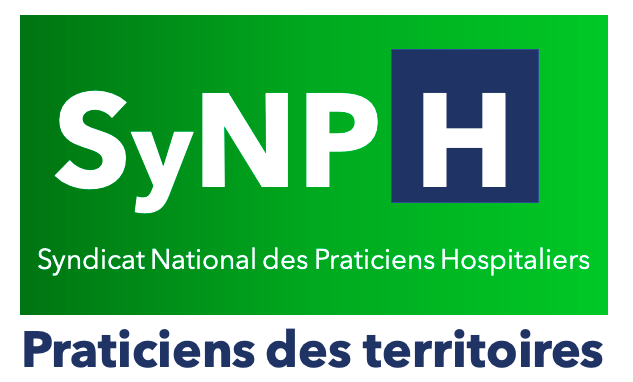 Membre de l’INPHhttps://synph.org NOM* :Prénom* :Nom de naissance :Adresse personnelle*:Tél. personnel (mobile et/ou fixe) : -------------------------------------------------------------------------------------------------------------------------------------------------------------------Adresse Professionnelle* :-------------------------------------------------------------------------------------------------------------------------------------------------------------------Email personnel et/ou professionnel (celui que vous préférez, pour recevoir les courriers et attestations) * : Spécialité* : -------------------------------------------------------------------------------------------------------------------------------------------------------------------(*) éléments obligatoires-------------------------------------------------------------------------------------------------------------------------------------------------------------------A réglerPar virement à :  Assoc SYNPH IBAN : FR76 1480 6000 4072 0423 2189 464 				BIC AGRIFRPP848							Avec comme référence : adresse courriel, nom s’il est différent de l’adresse courriel et année de cotisation 			-------------------------------------------------------------------------------------------------------------------------------------------------------------------Merci d’adresser parallèlement ce bulletin d’adhésion au secrétariat général synph.secretariatgeneral@gmail.com  pour la tenue à jour de la liste des adhérents